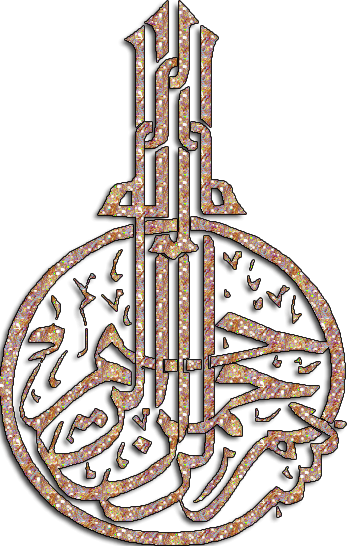 بسم الله الرحمن الرحيم (وَمَا أُوتِيتُمْ مِنْ الْعِلْمِ إِلاَّ قَلِيلاً( العملة الخليجية الموحدة الارتباط بالدولار والبدائل إعداد الطالبةليلى عبد العزيز صقربحث مقدم  لاستكمال متطلبات الحصول على درجة الماجستير في الإقتصادإشراف الدكتور أيمن فاضلكلية الاقتصاد والإدارة جامعة الملك عبد العزيز جدة – المملكة العربية السعودية19/06/1432هـ - 22/05/2011م Gulf Unified Currency Conjunction to Dollar and alternativesBy Laila Abdul Aziz Sager The Thesis Submitted For the Requirements of The Degree Of Master 
In EconomicsSupervised By  Dr. Ayman Fadel Faculty of Economics and Admin
King Abdul Aziz University
Jeddah - Saudi Arabia
19- 06 -1432 H / 22- 05- 2011Gالمــلاحق ملحق (1) بيان صادرات و واردات دول الخليج GCC’s Trade with other countries, 2001-2010 (US $ Billions)Source: ITC Trademap Database, 20112001200220032004200520062007200820092010USAExports16.516.920.94.834.433.842.79.56.141.2USAImports10.010.010.513.417.920.927.035.431.431.5JapanExports22.526.936.729.477.087.5122.873.128.5102.3JapanImports8.08.99.911.714.417.223.330.320.520.1EU-27Imports16.515.120.329.840.643.742.254.530.6EU-27Exports29.833.341.849.461.669.684.3101.180.2UKImports2.62.13.14.35.24.74.34.53.9UKExports5.95.98.210.115.512.412.414.612.5